О направлении анализа по результатам проведения итогового сочинения (с дополнениями)Уважаемые руководители!	Направляем Вам для изучения и использования в работе анализ результатов итогового сочинения обучающихся  11 класса образовательных организаций Краснояружского района в 2023-2024 учебном году (с дополнениями) с учетом содержательного анализа по результатам проведения итогового сочинения на территории Белгородской области в 2023-2024 учебном году, подготовленного ОГАОУ ДПО «БелИРО» (прилагается в электронном виде).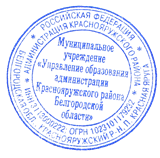 Начальник МУ «Управление образования 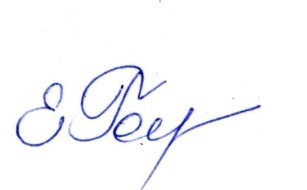 администрации Краснояружского района Белгородской области»                                                                   Е.ГоловенкоОнежко Ирина Геннадьевна, 8 (47 263) 46-7-35Приложение №1Анализ  результатов итогового сочинения обучающихся  11 класса образовательных организаций Краснояружского районав 2023-2024 учебном году (с дополнением)с учетом содержательного анализа по результатам проведения итогового сочинения на территории Белгородской области в 2023-2024 учебном году, подготовленного ОГАОУ ДПО «БелИРО»В соответствии с приказом МУ «Управление образования администрации Краснояружского района» от 21.11.2023 г. №834 «О проведении итогового сочинения 06 декабря 2023 года» и  в целях допуска обучающихся 11 классов к государственной итоговой аттестации по образовательным программам среднего общего образования 06 декабря 2023 года на базе  ОГБОУ «Пролетарская СОШ №1» Ракитянского района Белгородской области было проведено итоговое сочинение для обучающихся 11 классов. В данном мероприятии приняли участие 50 обучающихся (100%). Не явившихся на итоговое сочинение, досрочно завершивших написание итогового сочинения, удаленных с итогового сочинения нет.Цель  проведения  сочинения  –   получение   допуска   обучающихся 11 классов к   государственной   итоговой   аттестации по     образовательным     программам     среднего     общего     образования и использования результатов итогового сочинения при приёме на обучение по программам бакалавриата и специалитета в образовательные организации высшего образования. «Зачет» или «незачет» по итоговому сочинению – основание для принятия решения о допуске к государственной итоговой аттестации. Кроме этого, написание итогового сочинения направлено на выявление у выпускников широты кругозора, уровня речевых компетенций обучающегося, грамотности, фактической точности письменной речи, умения мыслить и обосновывать свою позицию, опираясь на самостоятельно выбранные произведения отечественной и мировой литературы, наиболее соответствующие предложенной проблематике.В 2023-2024 учебном году в соответствии с изменившимся в 2022-2023 учебном году подходом к формированию комплектов тем итогового сочинения каждый   комплект включал по две темы из каждого раздела банка:Темы 1, 2 «Духовно-нравственные ориентиры в жизни человека».Темы 3, 4 «Семья, общество, Отечество в жизни человека».Темы 5, 6 «Природа и культура в жизни человека». Экзаменационный комплект включал шесть тем сочинений из закрытого перечня (по две темы из каждого раздела), что соответствует принципу личностно ориентированного обучения, обеспечивает выпускнику право выбора темы письменной работы из предложенных в комплекте. Темы сочинений, в рамках заданных разделов, сформулированы довольно широко, ориентированы на широкий круг социально-философских вопросов, позволяют соотнести историю и современность, опереться на читательский кругозор и опыт социально-значимой деятельности выпускника, выявляют его речевую культуру, личностную зрелость и умение строить рассуждение по выбранной теме с опорой на литературный материал, который может выходить за рамки школьной программы.На итоговом сочинении учащимся были предложены на  выбор следующие темы:112. Что мешает человеку быть счастливым?203. Согласны ли Вы с тем, что иногда надо смириться со своей судьбой?311. Какая из мыслей М.Ю.Лермонтова Вам ближе: «Я ищу свободы и покоя» или «Так жизнь скучна, когда боренья нет»?412. Какими качествами обладают люди, способные изменить мир к лучшему?508. Может ли общение с природой изменить человека?604. Литература и кино: соперничество или сотрудничество?В 2022/23 учебном году каждый в комплект тем итогового сочинения были включены по две темы из каждого раздела закрытого банка:Темы 1, 2 «Духовно-нравственные ориентиры в жизни человека».Темы 3, 4 «Семья, общество, Отечество в жизни человека».Темы 5, 6 «Природа и культура в жизни человека». Ниже представлено распределение участников итогового сочинения относительно выбранной темы:Из представленных данных таблицы видно, что, с точки зрения выбора выпускниками тем по разделам, наиболее выбираемыми оказались темы первого раздела, ориентированные на рассуждение о духовно-нравственных ориентирах в жизни человека (процент выбора  составил 66%). Выбор выпускников ОО района совпадает в целом с выбором участников итогового сочинения Белгородской области (процент выбора тем первого раздела по области составил 60,9%). При этом самой популярной оказалась тема «Согласны ли Вы с тем, что иногда надо смириться со своей судьбой?», которую выбрали 34% участников.Выбор тем данного раздела позволяет  сделать  вывод  о  том,  что  выпускникам  близки  поднимаемые в данном разделе проблемы, а читательский багаж выпускников позволяет им строить рассуждения по выбранной теме с опорой на  литературный материал.Темы второго раздела (процент выбора 32%), связанные со взглядом на человека как представителя семьи, социума, поколения, а также нацеливание на размышление об общественных ценностях, межличностных отношениях и влиянии окружающих на человека, оказались на втором месте. Также выбор выпускников ОО района совпадает с выбором участников итогового сочинения Белгородской области (процент выбора тем второго раздела по области составил 32,4%). Тему данного раздела «Какая из мыслей М.Ю.Лермонтова Вам ближе: «Я ищу свободы и покоя» или «Так жизнь скучна, когда боренья нет»?» не выбрал ни один выпускник.Темы третьего раздела, связанные с философскими, социальными и этическими проблемами. Вопросами экологии, нацеливавшие на рассуждение об искусстве, о феномене таланта, ценности художественного творчества, о собственных предпочтениях или интересах в области искусства, оказались на третьем месте по популярности месте (процент выбора 2%), это в три раза меньше, чем выбрали выпускники Белгородской области (6,6%). Никто из одиннадцатиклассников района не выбрал тему «Литература и кино: соперничество или сотрудничество?».Не высокий процент предпочтений темы «Может ли общение с природой изменить человека?» (2%) и отсутствие предпочтений по темам «Какая из мыслей М.Ю.Лермонтова Вам ближе: «Я ищу свободы и покоя» или «Так жизнь скучна, когда боренья нет»?» (0%) и «Литература и кино: соперничество или сотрудничество?» (0%) указывает, прежде всего,  на недостаточный уровень личностной зрелости выпускников, небольшой запас прочитанных произведений, а в некоторых случаях его отсутствие, что не позволило строить рассуждение с опорой на литературный материал.При оценивании использовались следующие критерии:Требование №1. «Объем итогового сочинения»Рекомендуемое количество слов – от 350.Требование №2. «Самостоятельность написания итогового сочинения»Итоговое сочинение выполняется самостоятельно. Оба требования № 1 («Объем итогового сочинения») и № 2 («Самостоятельность написания итогового сочинения») участниками  итогового  сочинения Краснояружского района  выполнены полностью (19 муниципальных районов из 22-ти имеют такой же результат).Общее количество выставленных отметок «незачёт» (несоответствие требованиям) по результатам итогового сочиненияИтоговое сочинение, соответствующее установленным требованиям, оценивается по критериям:1. «Соответствие теме»2. «Аргументация. Привлечение литературного материала»3. «Композиция и логика рассуждения»4. «Качество письменной речи»5. «Грамотность».Критерии №1 и №2 являются основными.Критерий №1 «Соответствие теме»Данный критерий нацеливает на проверку содержания сочинения.Критерий №2 «Аргументация. Привлечение литературного материала»Данный критерий нацеливает на проверку умения строить рассуждение, доказывать свою позицию, формулируя аргументы и подкрепляя их примерами из опубликованных литературных произведений. Критерий №3 «Композиция и логика рассуждения»Данный критерий нацеливает на проверку умения логично выстраивать рассуждение на предложенную тему. Критерий №4 «Качество письменной речи»Данный критерий нацеливает на проверку речевого оформления текста сочинения.Критерий №5 «Грамотность»Данный критерий позволяет оценить грамотность выпускника.«Незачет» ставится при условии, если на 100 слов в среднем приходится в сумме более пяти ошибок: грамматических, орфографических, пунктуационных.Учащиеся показали следующие результаты:Все обучающиеся получили «Зачет».Следующий процент учащихся получили «Зачет» по критериям:В районе 94,0% участников, которые получили «зачет» по итогам работы в соответствии со всеми требованиями и критериями оценивания итогового сочинения (это на 15,3% больше, чем в прошлом году (в 2022-2023 учебном году 78,7% участников, которые получили «зачет» по итогам работы в соответствии со всеми требованиями и критериями оценивания, был самый низкий результат в области!). В 2023-2024 учебном году – один из 6-ти лучших результатов в области.В соответствии с критериями проверки итогового сочинения, критерии № 1 «Соответствие теме» и № 2 «Аргументация. Привлечение литературного материала» являются основными. Для получения итогового «зачёта» за выполнение работы выпускнику необходимо было получить «зачёт» по критериям № 1 и № 2 (выставление «незачёта» по одному из этих критериев автоматически вело к «незачёту» за работу  в  целом),  а  также  дополнительно  «зачёт»  по  одному  из  других критериев.Все участники  итогового  сочинения Краснояружского района  (100%) получили «зачет» по критериям №1 и №2.Отсутствие  выпускников,  получивших  «незачёт» по критерию 1, свидетельствует о достаточно высоком уровне подготовки  обучающихся к итоговому сочинению, правильном осмыслении тем, предложенных на выбор; умении рассуждать на предложенную тему, выбирая оптимальный путь её раскрытия.Критерий № 2 – один из двух важнейших параметров оценивания итоговых сочинений. Без зачёта по этому критерию невозможно получить положительную оценку за всю экзаменационную работу. В целом анализ работ выявил понимание выпускников сути содержания избранной ими темы, показал, что участники экзамена обладают определённым литературным кругозором, нередко выходящим за рамки школьной программы по литературе, умеют логично выстраивать рассуждение  на  заданную   тему,   подкрепляя   свою   позицию   ссылками на художественные произведения. Участники итогового сочинения смогли построить рассуждение, доказать свою позицию, формулируя аргументы и подкрепляя их примерами из опубликованных литературных произведений. Для получения данных по достижению задач развития региональной системы оценки качества подготовки обучающихся по выявлению уровня сформированности метапредметных результатов обучающихся утверждён показатель «Доля обучающихся 11 (12)-х классов – участников итогового сочинения, получивших зачёт по критериям № 2 «Аргументация. Привлечение литературного материала» и № 3 «Композиция и логика рассуждения» (в %)» (приказ министерства образования Белгородской области от 24 апреля 2022 года № 1299 «Об утверждении положения о системе оценки качества образования Белгородской  области (в новой редакции)». В соответствии с вышеизложенным, проведён анализ результатов сочинения в соответствии с данными критериями.Все участники  итогового  сочинения Краснояружского района  (100%) получили «зачет» по указанным критериям №2 и №3 (только 11 муниципальных районов из 22-ти имеют такой же результат).Отсутствие  выпускников,  получивших  «незачёт» за несоответствие требованиям по критериям №2 и 3, говорит об умении участников экзамена выбирать тему сочинения, определять нужный для раскрытия темы литературный материал; отвечать на вопрос темы итогового сочинения в форме развернутого тезиса, отражая в нем главную мысль; выделять круг проблем, связанных с выбранной темой, опираться   на   разнообразные   литературные   источники   для   построения  рассуждения на предложенную тему и для аргументации своей позиции, использовать разные технологии работы с текстом: комментированный пересказ-анализ фрагмента, аналитический разбор текста или его фрагмента сообразно выдвинутому в сочинении тезису, сравнительно-сопоставительный анализ произведений или их фрагментов. Выпускники также продемонстрировали умение строить логичное рассуждение на выбранную тему, в котором выстроена связь: тезис – доказательства – примеры.Анализ  результатов  сочинения  в  соответствии  с  критериями  №  2 «Аргументация. Привлечение литературного материала» и № 3 «Композиция и логика рассуждения» позволяет сделать вывод, что уровень сформированности метапредметных образовательных результатов, отражающих достижения обучающихся, полученные в результате изучения учебных предметов «Литература» и «Русский язык», и характеризующие уровень развития универсальных учебных действий, способов деятельности и овладения межпредметными (междисциплинарными) понятиями, у выпускников Краснояружского района находится на достаточно высоком уровне и говорит об эффективной деятельности педагогов по подготовке обучающихся к написанию итогового сочинения на всех уровнях общего образования.Проведенный анализ сочинений конкретно по критерию № 3 «Композиция и логика рассуждения» выявил, что выпускники             14-ти      муниципалитетов, в том числе и Краснояружского района, справились с экзаменационной работой, не получив по этому критерию «незачёт».Все участники  итогового  сочинения Краснояружского района  (100%) получили «зачет»  по критерию № 4 «Качество письменной речи». По итогам анализа показателей по критерию № 4 можно сделать вывод, что выпускники используют разнообразную лексику, умеют точно выбирать слова, применяют различные грамматические конструкции, способны построить нешаблонную фразу, на достаточном уровне владеют изобразительно-выразительными средствами языка и риторическими приёмами.Критерий № 5 «Грамотность», позволяющий   оценивать   соблюдение   выпускниками   орфографических, пунктуационных и грамматических норм русского языка, оказался самым сложным для участников экзамена: 3 выпускника (6%) из 2-х школ  получили «незачет» по данному критерию, так как на 100 слов в среднем пришлось в сумме более пяти ошибок: грамматических, орфографических, пунктуационных: 1 обучающийся МАНОУ «ОК «Слобожанщина», 2 обучающихся МОУ «Краснояружская СОШ №2».В сравнении с прошлым годом сократилось число участников, получивших «незачет» по критерию «Грамотность» на 15,3% (с 21,3% до 6%).В работах присутствовали грамматические, орфографические и пунктуационные ошибки.Наиболее   распространёнными   являются   орфографические   ошибки в написании личных окончаний глаголов и в суффиксах существительных, прилагательных, глаголов, причастий, наречий; в написании безударных гласных в корне (проверяемых, непроверяемых, чередующихся), в написании двойных согласных, в слитном, раздельном или дефисном написании слов, а также при обозначении твёрдости – мягкости согласных на письме.К наиболее  распространённым  пунктуационным ошибкам относятся ошибки, связанные с обособлением определений и обстоятельств, вводных слов, а также ошибки в сложносочинённых и сложноподчинённых предложениях, при однородных членах.Среди грамматических ошибок наиболее частотными являются следующие:−	ошибки	в	построении	предложений	с	деепричастными или причастными оборотами;−	ошибки в построении предложений с однородными членами;−	нарушение видо-временной соотнесённости глагольных форм;−	нарушение согласования или управления.Выводы и заключенияВ целом, все обучающиеся получили «Зачет» по четырем критериям. По пятому критерию («Грамотность») «Незачет» получили 3 обучающихся (6%): 1 обучающийся МАНОУ «ОК «Слобожанщина», 2 обучающихся МОУ «Краснояружская СОШ №2». В сравнении с прошлым годом сократилось число участников, получивших «незачет» по критерию «Грамотность» на 15,3% (с 21,3% до 6%).Анализ  результатов  сочинения  в  соответствии  с  критериями  №  2 «Аргументация. Привлечение литературного материала» и № 3 «Композиция и логика рассуждения» позволяет сделать вывод, что уровень сформированности метапредметных образовательных результатов, отражающих достижения обучающихся, полученные в результате изучения учебных предметов «Литература» и «Русский язык», и характеризующие уровень развития универсальных учебных действий, способов деятельности и овладения межпредметными (междисциплинарными) понятиями, у выпускников Краснояружского района находится на достаточно высоком уровне и говорит об эффективной деятельности педагогов по подготовке обучающихся к написанию итогового сочинения на всех уровнях общего образования. Выпускники района показали максимальное значение (100%) по данным критериям (также как и в прошлом году).Таким образом, анализ итогового сочинения в Краснояружском районе позволяет сделать вывод о том, что в целом результаты в 2023/2024 учебном году высокие, сопоставимы с результатами прошлого года, что свидетельствует о целенаправленной, систематической работе педагогов, занимающихся подготовкой обучающихся к ГИА. Все учащиеся 11 классов ОУ района  справились с итоговым сочинением. 100% участников получили «зачет». Такая динамика сохраняется в течение последних четырех лет.И хотя содержательный анализ результатов итогового сочинения показывает, что при зачетной системе оценивания подавляющее число выпускников справляется с задачами написания экзаменационной работы, итоговое сочинение обнаружило проблемы с речевой подготовкой выпускников, компетентностью в письменной коммуникации, грамотностью. В связи с этим стоит обратить внимание на ряд характерных затруднений, мешающих значительной части обучающихся создавать сочинение-рассуждение хорошего качества.      Рекомендации по использованию результатов анализа итогового сочинения в целях повышения качества обучения русскому языку и литературе, в том числе в целях развития коммуникативной компетентности обучающихся.           В целях повышения качества обучения русскому языку и литературе, улучшения     качества     образования     в      части      проведения      ГИА по образовательным программам среднего общего образования в форме итогового сочинения, в том числе в целях развития коммуникативной компетентности обучающихся, необходимо довести до сведения руководителей методических объединений, учителей русского языка и литературы, а также иных учебных предметов, результаты анализа  итогового   сочинения   с   указанием   затруднений,   возникающих у выпускников во время выполнения работы.         Организовать   и   провести   мероприятия,   направленные на методическое взаимодействие учителей русского  языка  и  литературы для обеспечения преемственности процесса преподавания  предмета, создания условий для обмена профессиональным педагогическим опытом, обсуждения способов предупреждения типичных ошибок обучающихся.	Методические   рекомендации    для    учителей    русского    языка и литературы по результатам анализа итогового сочинения.Для закрепления положительной динамики и достижения высоких результатов итогового сочинения на уроках русского языка необходимо:-более полно и последовательно использовать текстоцентрический принцип в обучении русскому языку, при котором текст на уроке является высшей дидактической единицей; работа с текстом должна предваряться системой  предтекстовых  и  послетекстовых  заданий,  что позволит  создать у школьников правильное представление о многофункциональности языкового явления как грамматического, коммуникативного и эстетического факта;-при изучении орфографических и грамматических явлений усилить внимание к смысловой стороне работы с текстом (определение темы, основной мысли, работа с ключевыми словами и т.п.);-при организации повторения программного материала в процессе подготовки к итоговому сочинению более широко использовать приёмы формирующего оценивания;-при работе с текстом уделять внимание морфемному анализу, вопросам морфологии,  лексики,  структурно-семантическим  особенностям  простых и сложных предложений, их коммуникативным особенностям;-внедрять в учебный процесс разнообразные виды языкового анализа учётом        семантической         характеристики         языкового         явления и его функциональных особенностей.        Для совершенствования организации и методики преподавания учебного предмета «Литература» следует формировать у обучающихся понимание необходимости чтения художественных произведений, а не их краткого содержания или просмотра экранизаций,  поскольку  незнание самого произведения приводит к его искажению в сознании выпускников и грубым фактическим ошибкам в их сочинениях. Учителю важно формировать умение анализировать содержание текста,  обобщать наблюдения над художественным текстом, логично и последовательно излагать мысли, соблюдая нормы речи и не допуская фактологической неточности.  Занимаясь  подготовкой  к  итоговому  сочинению,  необходимо учить воспринимать информацию, содержащуюся в художественном произведении, находить литературные аналогии, убедительно сопоставляя выбранные произведения, без искажений выявлять авторскую позицию; совершенствовать навыки внимательного чтения с выявлением особенностей содержания и формы литературного произведения. Занимаясь подготовкой к итоговому сочинению, продолжать работу с анализом проблемы текста литературного произведения или критической статьи, а не заниматься их пересказом, учить уместному цитированию для подтверждения собственных размышлений.          На уроках русского языка и литературы учителям следует организовывать деятельность обучающихся, нацеленную на формирование навыка речевого самоконтроля, умения анализировать и корректировать свои устные и письменные высказывания в соответствии с нормами современного русского литературного языка, а также коммуникативной задачей.          Педагогам необходимо использовать в работе современные способы проверки знаний, умений и навыков обучающихся, соблюдать нормы проверки ученических работ, совершенствовать систему диагностических материалов для организации текущего, промежуточного и итогового контроля по предмету с учетом типичных ошибок и затруднений выпускников, выявленных в результате проведения контрольных работ.     Важно регулярно применять технологии и методики коммуникативного, интерактивного, проектного обучения, эффективно используя ресурсы информационной образовательной среды по предмету (ЭОР региональных  и  федеральных  коллекций,  электронные  приложения и специальные учебные пособия к УМК, цифровые образовательные платформы «Российская электронная школа» и пр.) для расширения возможностей работы с источниками информации на уроках.               При конструировании диагностических материалов и проведения промежуточной и текущей диагностики на уроках русского языка включать материалы     открытого     банка     ФИПИ.     Мотивировать     обучающихся к «нарешиванию» заданий ГИА для формирования устойчивых навыков письма, сочетая данный вид деятельности с фундаментальной подготовкой, позволяющей сформировать у обучающихся общие учебные действия, способствующие более эффективному усвоению изучаемых вопросов.           Повышать	уровень	профессиональной	компетентности через системную работу с материалами, размещёнными на сайте ФИПИ (режим доступа: http://www.fipi.ru), документами, регламентирующими разработку КИМ ГИА по русскому языку (кодификатор элементов содержания, спецификация и демонстрационный вариант экзаменационнойработы), учебно-методическими материалами для членов предметных комиссий по проверке выполнения заданий с развёрнутым ответом экзаменационных     работ     выпускников;     аналитическими      отчётами по результатам государственной итоговой аттестации. С целью преодоления профессиональных дефицитов и совершенствования собственных знаний систематически принимать участие в семинарах, вебинарах, конференциях, других формах профессионального общения и обучения, которые посвящены проблемам ГИА, проведению международных и национальных исследований качества образования и т.д.       Методические рекомендации для учителей, не являющихся учителями русского языка и литературы, с использованием результатов анализа итогового сочинения.            В связи с тем, что подготовка обучающихся к письменному и устному речевому высказыванию – задача всех педагогов, а качество итогового сочинения – результат этой метапредметной подготовки, необходимо ознакомить учителей-предметников, не являющихся учителями русского языка  и  литературы,  с  анализом   итогового   сочинения   текущего   года для использования в дальнейшей работе по планированию и проведению подготовки обучающихся к экзамену по своему учебному предмету.         Дидактические механизмы подготовки к развернутому ответу развивают умения написания связного текста в рамках изучения всех учебных предметов и включают в себя создание и анализ письменных высказываний разных жанров.         Развивая умение обучающихся создавать связные тексты, учитель должен держать в поле зрения следующие задачи:-получение    представления    о    типовых     и     творческих     заданиях по подготовке письменных связанных текстов;-овладение  критериями  и  показателями  качества  создаваемых  текстов в соответствии с уровнем ожидаемых предметных и метапредметных образовательных результатов;-формирование собственной позиции учителя относительно роли учебного предмета (предметной  области)  в  решении  общепедагогической  задачи в обеспечении поддержки надпредметного характера итогового сочинения;-умения писать связные тексты в соответствии с поставленной задачей.            При планировании проведения уроков по разным предметам педагогам необходимо      включать      задания,      способствующие      формированию метапредметных умений для повышения качества написания итогового сочинения:-выбор  темы  сочинения,  эссе  (это  умение   требуется,   например, при подготовке к сдаче ЕГЭ по иностранным языкам);-определение нужного для раскрытия темы материала и распределение темы в соответствии с типологией, что созвучно задачам многих гуманитарных предметов;-ответ на вопрос темы в форме развернутого тезиса;-выделение  круга   проблем,   связанных   с   темой,   учебной   задачей, и -формулирование главной мысли письменной работы с отражением самых важных из выбранных проблем;-составление тезисного плана текста, где названием основной части станет главная мысль высказывания, а пунктами – тезисы-аргументы, доказывающие ее с помощью примеров, и т.п.         Средствами разных учебных предметов на протяжении всех лет обучения необходимо развивать умения смыслового чтения при анализе текстов:− определять целевую установку автора и адресата текста, выявлять в нем и его заголовке ключевые слова;− формулировать цель анализа текста, указывать его проблему и главную мысль;− оценивать логико-композиционный замысел и связи между вступлением и заключением;− определять границы смысловых фрагментов основной части (тезис–аргумент–примеры–вывод) и давать им оценку.       Качество подготовки к итоговому сочинению – зона ответственности разных участников образовательного процесса, работы системы образования в целом, эффективной деятельности специалистов на всех уровнях общего образования.       Адресные рекомендации по повышению качества обучения русскому языку в 10 – 11 классах, с учетом анализа результатов итогового сочинения по каждому из требований и критериев.     Для повышения качества обучения русскому языку в 10 – 11 классах, с   учётом   анализа    результатов    итогового    сочинения    по    каждому из требований и критериев, учителям русского языка и литературы необходимо:Во время подготовки к итоговому сочинению акцентировать внимание обучающихся на соблюдении требования № 1, предъявляемого к работам выпускников; добиваться, чтобы школьники в рамках подготовки к итоговому сочинению писали работы в объёме не менее 350 слов.Для оптимизации подготовки выпускников 11 классов к итоговому сочинению прорабатывать навыки построения текста-рассуждения на уроках литературы при изучении произведений в 10-11 классах. Развивать навыки освоения литературного текста на уровне аргументирования в итоговом сочинении по одному из направлений. Проводить такой анализ изучаемого произведения в 10-11 классах, чтобы ученики осознали, что его содержание подходит одному или нескольким из 3 разделов тем и умели правильно выбрать фрагмент, сформулировать доказательство в соответствии с тезисом по направлению.Изучение произведений на  уроках  литературы  завершать  работой по обсуждению с классом вопроса о том, для каких разделов итогового сочинения подходит содержание изученного произведения, какие аргументы можно сформулировать, опираясь на его эпизоды. Такая работа будет способствовать осознанному отношению выпускников к составлению текста рассуждения, научит их ориентироваться в изучаемых и самостоятельно прочитанных произведениях русской и зарубежной литературы.Активизировать  работу  по   редактированию   письменного   текста на уроках русского языка в 10-11 классах, ведущую к повышению качества письменной речи выпускников, совершенствованию навыков построения текста рассуждения.Повторение орфографии и пунктуации  русского  языка  направить на совершенствование навыков письменной речи в сочинении-рассуждении.С целью предупреждения различного вида ошибок в сочинениях необходимо ознакомить обучающихся с логическими, грамматическими, речевыми ошибками и формировать умение находить их в собственной работе.Вовлекать обучающихся в различные предметные олимпиады, конкурсы, способствующие развитию творческих способностей школьников и повышению практической грамотности.Использовать для подготовки к итоговому сочинению следующие электронные ресурсы:1.Официальный сайт Федерального института педагогических измерений / URL: https://fipi.ru/itogovoe-sochinenie2.Сочинение 11 РФ. Все о выпускном сочинении / URL: https://sochinenie11.ru/3.Сайт «Могу писать» / URL: https://mogu-pisat.ru/sochinenie2022/4.Сайт «Год литературы». Итоговое сочинение. В помощь школьнику / URL: https://godliteratury.ru/gl-projects/itogovoe_sochinenie5.Сайт «Гильдия словесников». К экзамену / URL: https://slovesnik.org/kekzamenu/k-sochineniyu.html6.Издательство «Легион». Вебинары А. Нарушевича / URL: https://www.legionr.ru/webinars/7.Сайт «Рустьюторс». Итоговое сочинение / URL: https://rustutors.ru/itogovoe2020/           В целях совершенствования преподавания русского языка важно организовать дифференцированное обучение школьников с разным уровнем предметной подготовки. Для этого необходимо объективно оценить потенциальные  возможности  обучающегося,  выявить  основные  пробелы в его знаниях, познакомиться с типичными проблемами и ошибками обучающихся с аналогичным уровнем подготовки, проявившимися во время экзамена, что поможет учителю выстроить эффективную индивидуальную траекторию подготовки к экзамену и определить стратегию поведения выпускника во время экзамена.         Независимо от уровня подготовки необходимо познакомить учеников с форматом итогового сочинения, требованиями к выполнению заданий и критериями их оценивания.          С обучающимися, отличающимися низким уровнем подготовки, необходимо:– отрабатывать развернутые ответы ограниченного объёма;–	формировать    умение     анализировать     тему     сочинения,     выявляя в ней ключевые слова, констатирующую часть и вопрос, на который необходимо дать ответ в сочинении;–	формулировать основную мысль своего сочинения.         Важно  подобрать  для   обучающихся   с   очень   низкой   мотивацией и скудным читательским опытом небольшие по объёму, но обладающие глубоким содержанием художественные произведения. Необходимо учить таких выпускников внимательно читать и понимать формулировку темы, давать прямой ответ, соблюдая элементарную логику и нормы письменной речи, что позволит претендовать на положительный результат при написании итогового сочинения.          Выпускникам со средним уровнем подготовки необходимо:–	внимательно читать художественные произведения;–	заучивать  стихотворения,  что  позволит   впоследствии   использовать их для цитирования в своих сочинениях.           Важно проводить работу по совершенствованию логических и речевых умений и навыков, овладев которыми они смогут создать стройное рассуждение. Для достижения этого результата необходимо обучать школьников составлять план сочинения, его коррекцию с учетом разных вариантов формулировок темы, дописывание сочинений с заданными композиционными элементами, а также систематическое редактирование логических и речевых ошибок после проверки учителем.            Для     подготовки      к      итоговому      сочинению      обучающихся с высоким уровнем знаний, претендующих на максимальные баллы, актуальны следующие направления работы (при условии, что они овладели умениями и навыками, указанными выше):− самостоятельно составлять алгоритм решения задачи (или его части), выбирать способ  решения  учебной  задачи  с  учетом  имеющихся  ресурсов и собственных возможностей;− составлять план действий (план реализации намеченного алгоритма решения), корректировать предложенный алгоритм с учетом получения новых знаний об изучаемом объекте;− предвидеть трудности,  которые  могут  возникнуть  при  решении учебной задачи;− вносить коррективы в деятельность на основе новых обстоятельств, изменившихся ситуаций, установленных ошибок, возникших трудностей.− находить сходные аргументы (подтверждающие одну и ту же идею, версию) в различных информационных источниках;−  работать  над  формированием  навыка  медленного  внимательного чтения и перечитывания при повторении полных текстов художественных произведений для последующего текстуального анализа;−      активно     расширять     читательский     кругозор,     в     том     числе за   счёт   знакомства   с    новейшей    литературой    и    произведениями, не входящими в школьный курс, а также литературоведческими статьями;−    заучивать   лирические   стихотворения   в   количестве,   достаточном для свободного владения большим цитатным материалом;−        совершенствовать  навыки  аспектного  сопоставления  произведений с выявлением их сходства и различия;−        обучать написанию сочинения на разнообразные литературные темы;−        совершенствовать письменную речь.         Анализ выявленных типичных затруднений и ошибок по русскому языку с учётом уровня образовательной подготовки выпускников имеет перспективный характер и в значительной мере позволяет наметить возможные подходы к дифференцированному обучению в процессе изучениярусского языка, что позволит вовремя скорректировать деятельность учителя и обучающихся, быстро установить и устранить пробелы в знаниях школьников.Важно постоянно включать специальные упражнения и задания, направленные на повышение уровня всех видов орфографической, пунктуационной, грамматической, речевой грамотности школьников; ориентировать   каждого   обучающегося   на   требования,   предъявляемые к уровню подготовки выпускника основной и старшей школы и отражённые в демоверсиях ЕГЭ текущего года (с учётом изменений).             Рекомендации  руководителям   МО   учителей   русского   языка и литературы с целью повышения качества преподавания русского языка:-организовать обсуждение результатов итогового сочинения по русскому языку в 2023/2024 учебном году в рамках семинаров-практикумов с целью выявления лучшего педагогического опыта  преподавания  русского  языка по   формированию   универсальных   учебных   действий    обучающихся для  ликвидации  выявленных  образовательных   дефицитов   в   обучении на уроках русского языка и организации обмена опытом активизации деятельности школьников с различным уровнем подготовки;-спланировать систему методической поддержки учителей с целью ликвидации имеющихся профессиональных дефицитов, используя различные формы организации профессионального  очного  и  виртуального  общения (в том числе наставничество);-провести заседания методических объединений по тематике выявленных у обучающихся затруднений: повышение практической грамотности, формирование орфографических и пунктуационных навыков обучающихся, повышение читательского интереса, формирование читательской грамотности; резервы обновленных федеральных государственных образовательных стандартов для повышения качества обучения русскому языку; выстраивание межпредметных связей как средства повышения качества преподавания русского языка, роль контекста в определении ключевых понятий содержательного и лингвистического анализа;-организовать проведение круглых столов, педагогических мастерских, работу творческих групп по обмену опытом эффективного обучения русскому языку и литературе;-в рамках заседаний провести обмен опытом по подготовке к итоговому сочинению, изучить опыт работы учителей, выпускники которых показали лучшие результаты.        Рекомендации руководителям общеобразовательных организацийс целью повышения качества преподавания русского языка:1. Способствовать  повышению  квалификации  учителей  русского  языка и литературы в области читательской грамотности, владения литературными нормами    письменной    речи,    своевременно    направлять    педагогов для прохождения курсовой подготовки.2.Обеспечивать преемственность обучения русскому языку и литературе, читательской грамотности на всех уровнях общего образования как в рамках учебной, так и внеурочной деятельности.3.Предусмотреть  проведение  диагностической  работы  по  литературе в конце 10-го класса в форме итогового сочинения с последующим анализом результатов работы.4.Организовать взаимодействие учителей русского языка и литературы с классными руководителями, родителями (законными представителями), библиотекарями; сотрудничество с общественными и профессиональными организациями с целью повышения качества образовательных результатов по русскому языку.5,Обеспечить оснащение кабинетов русского языка и литературы необходимым учебно-методическим комплексом, соответствующим требованиям ФГОС: справочники и учебные  словари,  предназначенные для каждодневной работы на уроках; рабочие тетради и дневники, формирующие навыки организации и проведения самостоятельной работы в домашних условиях, навыки самопроверки и самооценки; разнообразные учебные пособия, с помощью которых поддерживается и развивается интерес к изучению родного языка.	Рекомендации	отделу дошкольного и общего образования управления образования, специалистам управления образования:– создать условия повышения квалификации педагогов с использованием различных форм: проблемные очные и дистанционные курсы повышения квалификации, участие в творческих группах, обучающих семинарах, вебинарах, практикумах, мастер-классах на муниципальном уровне.        Адресные рекомендации по повышению уровня сформированности метапредметных результатов обучающихся на основе анализа результатов	итогового	сочинения	в	соответствии с критериями №№ 2 и 3 для учителей русского языка и литературы и иных учебных предметов           Анализ результатов итогового сочинения в соответствии с критериями№№ 2 и 3 позволяет дать учителям русского языка и литературы, иных учебных предметов следующие рекомендации, направленные на повышение уровня сформированности метапредметных результатов обучающихся.           Успешность формирования  умения  создавать  связный  письменный и устный тексты в соответствии с поставленной задачей обеспечивается последовательной, целенаправленной работой, в которой принимают участие учителя всех учебных предметов, с учетом специфики учебного предмета, обогащая опыт обучающихся в написании связных текстов.           На уроках по разным предметам для обучающихся  необходимо готовить задания, способствующие повышению качества итогового сочинения, формированию метапредметных умений:-выбирать тему сочинения, эссе;-определять нужный для раскрытия темы материал и распределять темы в соответствии с типологией, что созвучно задачам многих гуманитарных предметов;-отвечать на  вопрос  темы  в  форме  развернутого  тезиса,  отражая в нем главную мысль;-выделять  круг   проблем,   связанных   с   темой,   учебной   задачей, и формулировать главную мысль письменной работы, отражая самые важные из выбранных проблем;-составлять тезисный план, где названием основной части станет главная мысль высказывания, а пунктами – тезисы-аргументы, доказывающие её с помощью примеров из текста, и т.п.       Важно  помнить,   что   подготовка   обучающихся   к   письменному и устному речевому высказыванию – задача всех учителей-предметников, а качество итогового сочинения – результат этой метапредметной подготовки.       От слаженной работы всего коллектива учителей зависит улучшение результатов итогового сочинения, развитие у обучающихся умения создавать связные тексты. Это умение необходимо как для выполнения экзаменационных заданий ГИА, так и в практической жизни.Справку подготовилазаместитель начальника управления образования                   Онежко И.Г.                                  Российская ФедерацияБелгородская областьАдминистрация Краснояружского районаМуниципальное учреждение«УПРАВЛЕНИЕ ОБРАЗОВАНИЯ АДМИНИСТРАЦИИКРАСНОЯРУЖСКОГО РАЙОНА»309420 п. Красная Яруга,  ул. Парковая, 38ателефон/факс 46-0-50yoakryar@mail.ru №__61__ от_14.02._______2024  г.	Руководителям ОУНомер темыКоличество учащихся%1121632%2031734%4121632%50812%Код МОУОНаименование муниципального образованияВсего результа- товНе выполнили требование№ 1% участников, получивших«незачёт»(в соответствии с требованием№1)Не выполнили требование№ 2% участников, получивших«незачёт»(в соответствии с требованием№2)214Краснояружский р-н5000,0%00,0%Наименование ОУСправились с сочинениемУчительОГБОУ "Краснояружская СОШ" 100%Мещерякова О.А.МОУ "Краснояружская СОШ №2" 100%Шиянова Г.А.МОУ «Сергиевская СОШ»100%Бояринцева Т.М.МАНОУ «ОК «Слобожанщина»100%Катрушенко Н.Н.Итого по району100%Наименование ОУКритерииКритерииКритерииКритерииКритерииНаименование ОУ№1№2№3№4№5ОГБОУ "Краснояружская СОШ" 100,0%100,0%100,0%100,0%100,0%МОУ "Краснояружская СОШ №2" 100,0%100,0%100,0%100,0%87,5%МОУ «Графовская СОШ»100,0%100,0%100,0%100,0%100,0%МАНОУ «ОК «Слобожанщина»100,0%100,0%100,0%100,0%88,9%Итого по району100,0%100,0%100,0%100,0%94%Код МОУОНаименование муниципального образованияВсего результатовВыполнены требования,«незачёт» по критерию № 1%участников, получивших«незачёт» по критерию №1Выполнены требования,«незачёт» по критерию № 2%участников, получивших«незачёт» по критерию№2214Краснояружский р-н5000,0%00,0%